浙江工商大学大型仪器设备报废申请单金额单位：314,400.00元本表仅适用于学校大型仪器设备报废申请，须一物一表填写后在部门网站公示一周。申请部门信息学院信息学院联系人联系人周晨昱周晨昱联系电话137380333811373803338113738033381资产编号资产名称资产名称型号型号单价单价是否已到报废年限使用人使用人购置日期　20103053　示波器　示波器　DP07254　DP07254　314400元　314400元　√□是    □否　周晨昱　周晨昱2010-10-1仪器运行及维护记录运行情况良好，无维修记录运行情况良好，无维修记录运行情况良好，无维修记录运行情况良好，无维修记录运行情况良好，无维修记录运行情况良好，无维修记录运行情况良好，无维修记录运行情况良好，无维修记录运行情况良好，无维修记录运行情况良好，无维修记录效益产出情况完成科研教学任务完成科研教学任务完成科研教学任务完成科研教学任务完成科研教学任务完成科研教学任务完成科研教学任务完成科研教学任务完成科研教学任务完成科研教学任务申请报废理由□故障损坏无法修复□故障损坏无法修复□故障损坏无法修复□故障损坏无法修复□故障损坏无法修复□故障损坏无法修复√□指标落后无法使用√□指标落后无法使用√□指标落后无法使用√□指标落后无法使用申请报废理由□法规要求强制报废□法规要求强制报废□法规要求强制报废□法规要求强制报废□法规要求强制报废□法规要求强制报废□场地调整无法迁移□场地调整无法迁移□场地调整无法迁移□场地调整无法迁移申请报废理由Tektronix DP07254 带宽： 2.5GHz，采样率：40GS/s，4通道。已无法满足当下科研教学要求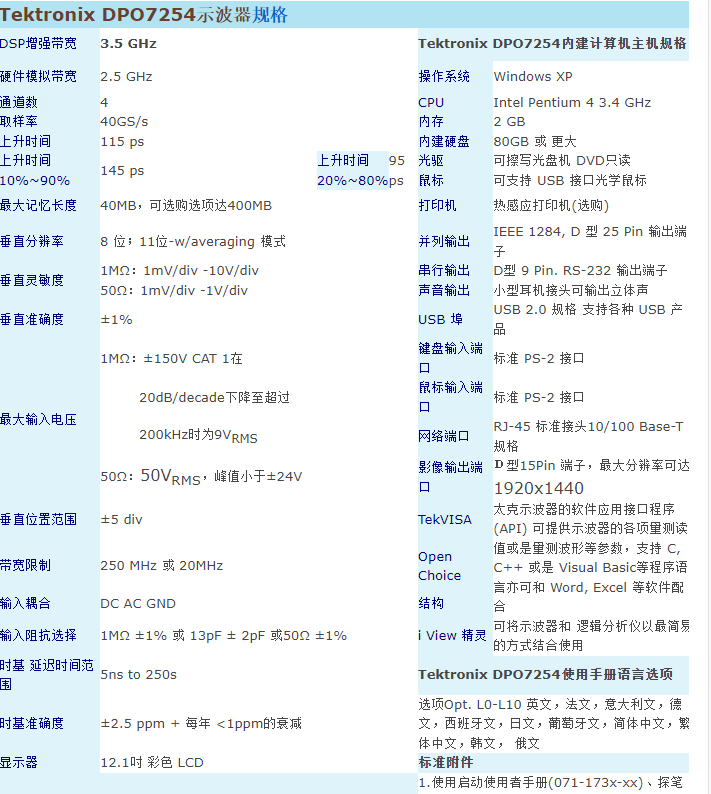 使用人签字：              年    月    日             Tektronix DP07254 带宽： 2.5GHz，采样率：40GS/s，4通道。已无法满足当下科研教学要求使用人签字：              年    月    日             Tektronix DP07254 带宽： 2.5GHz，采样率：40GS/s，4通道。已无法满足当下科研教学要求使用人签字：              年    月    日             Tektronix DP07254 带宽： 2.5GHz，采样率：40GS/s，4通道。已无法满足当下科研教学要求使用人签字：              年    月    日             Tektronix DP07254 带宽： 2.5GHz，采样率：40GS/s，4通道。已无法满足当下科研教学要求使用人签字：              年    月    日             Tektronix DP07254 带宽： 2.5GHz，采样率：40GS/s，4通道。已无法满足当下科研教学要求使用人签字：              年    月    日             Tektronix DP07254 带宽： 2.5GHz，采样率：40GS/s，4通道。已无法满足当下科研教学要求使用人签字：              年    月    日             Tektronix DP07254 带宽： 2.5GHz，采样率：40GS/s，4通道。已无法满足当下科研教学要求使用人签字：              年    月    日             Tektronix DP07254 带宽： 2.5GHz，采样率：40GS/s，4通道。已无法满足当下科研教学要求使用人签字：              年    月    日             Tektronix DP07254 带宽： 2.5GHz，采样率：40GS/s，4通道。已无法满足当下科研教学要求使用人签字：              年    月    日             报废鉴定意见须专家三名或以上，具有副高以上职称或六级以上职员须专家三名或以上，具有副高以上职称或六级以上职员须专家三名或以上，具有副高以上职称或六级以上职员须专家三名或以上，具有副高以上职称或六级以上职员须专家三名或以上，具有副高以上职称或六级以上职员须专家三名或以上，具有副高以上职称或六级以上职员须专家三名或以上，具有副高以上职称或六级以上职员须专家三名或以上，具有副高以上职称或六级以上职员须专家三名或以上，具有副高以上职称或六级以上职员须专家三名或以上，具有副高以上职称或六级以上职员鉴定人职务/职称职务/职称所属单位所属单位鉴定意见主要填写：报废理由是否属实，是否满足报废要求鉴定意见主要填写：报废理由是否属实，是否满足报废要求鉴定意见主要填写：报废理由是否属实，是否满足报废要求签字签字部门审批意见情况属实，同意报废。其他说明：_______________________________________________。部门资产负责人签字（加盖部门公章）： 年     月    日情况属实，同意报废。其他说明：_______________________________________________。部门资产负责人签字（加盖部门公章）： 年     月    日情况属实，同意报废。其他说明：_______________________________________________。部门资产负责人签字（加盖部门公章）： 年     月    日情况属实，同意报废。其他说明：_______________________________________________。部门资产负责人签字（加盖部门公章）： 年     月    日情况属实，同意报废。其他说明：_______________________________________________。部门资产负责人签字（加盖部门公章）： 年     月    日情况属实，同意报废。其他说明：_______________________________________________。部门资产负责人签字（加盖部门公章）： 年     月    日情况属实，同意报废。其他说明：_______________________________________________。部门资产负责人签字（加盖部门公章）： 年     月    日情况属实，同意报废。其他说明：_______________________________________________。部门资产负责人签字（加盖部门公章）： 年     月    日情况属实，同意报废。其他说明：_______________________________________________。部门资产负责人签字（加盖部门公章）： 年     月    日情况属实，同意报废。其他说明：_______________________________________________。部门资产负责人签字（加盖部门公章）： 年     月    日